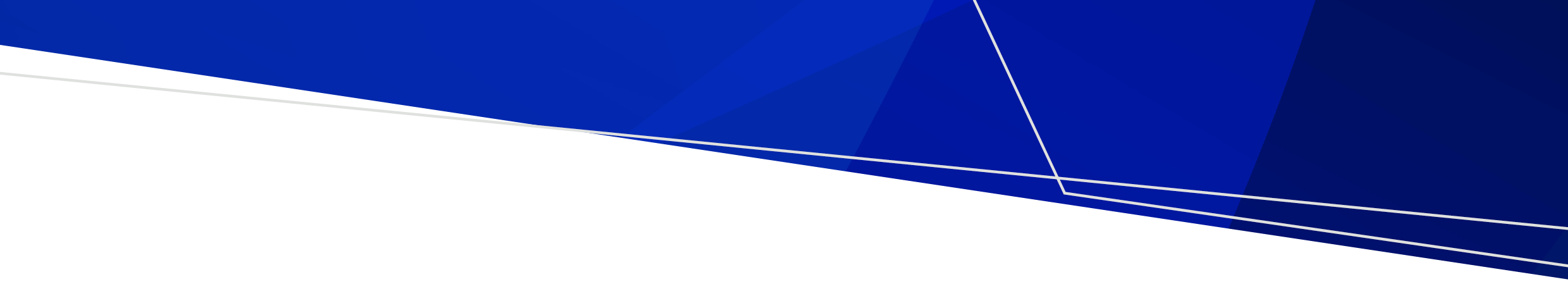 Statewide maternity and newborn capability levels2020-21Health serviceMaternity capability levelNewborn capability levelMaternity Services – level 6Maternity Services – level 6Maternity Services – level 6Mercy Hospital for Women66aMonash Medical Centre Clayton66bThe Royal Women's Hospital 66aWestern Health66aMaternity Services – level 5Maternity Services – level 5Maternity Services – level 5Albury Wodonga Health54Ballarat Health Services54Barwon Health55Bendigo Health 54Eastern Health - Box Hill Hospital54Goulburn Valley Health54Latrobe Regional Hospital54Northern Health 55Peninsula Health54Maternity Services – level 4Maternity Services – level 4Maternity Services – level 4Central Gippsland Health Service 43Eastern Health - Angliss Hospital43Werribee Mercy Hospital44Mildura Base Hospital43Monash Health - Casey Hospital44Monash Health - Dandenong Hospital43Northeast Health Wangaratta43South West Healthcare Warrnambool43Women's at Sandringham43 West Gippsland Healthcare Group43Wimmera Health Care Group 43Maternity Services – level 3Maternity Services – level 3Maternity Services – level 3Bairnsdale Regional Health Service32Bass Coast Health32Benalla Health 32Colac Area Health32Djerriwarrh Health Services33East Grampians Health Service32Echuca Regional Health 32Gippsland Southern Health Service32Kilmore & District Hospital32Mansfield District Hospital32South Gippsland Hospital32South West Healthcare [Camperdown]32Swan Hill District Health 32Western District Health Service [Hamilton]32Maternity Services – level 2Maternity Services – level 2Maternity Services – level 2Castlemaine Health22Maryborough District Health Service22Portland District Health22Maternity services – level 1Maternity services – level 1Maternity services – level 1Alpine Health - Bright11Alpine Health - Mount Beauty11Alpine Health - Myrtleford11Casterton Memorial Hospital11Cohuna District Hospital11Kyneton Health [Central Highlands Rural Health]11NCN Health - Numurkah11NCN Health - Cobram11Orbost Regional Health11West Wimmera Health Service11Yarrawonga District Health Service11Newborn servicesNewborn servicesNewborn servicesThe Royal Children’s HospitalNot applicable 6b